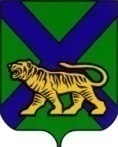 ТЕРРИТОРИАЛЬНАЯ ИЗБИРАТЕЛЬНАЯ КОМИССИЯ ПАРТИЗАНСКОГО РАЙОНАРЕШЕНИЕс. Владимиро-Александровское          
О кандидатуре для исключения из резерва составов участковых комиссий                                    № 14/6              На основании пункта 9 статьи 26, пункта 5.1 статьи 27 Федерального закона "Об основных гарантиях избирательных прав и права на участие в референдуме граждан Российской Федерации", подпункта а) пункта 25 Порядка формирования резерва составов участковых комиссий и назначения нового члена участковой комиссии из резерва составов участковых комиссий, утвержденного постановлением ЦИК России от 5 декабря 2012 года № 152/1137-6, территориальная избирательная комиссия Партизанского районаРЕШИЛА:Предложить для исключения из резерва составов участковой комиссии избирательного участка № 2318 кандидатуру          2. Направить настоящее решение  в Избирательную комиссию Приморского края. Председатель  комиссииЖ.А. ЗапорощенкоСекретарь     комиссииТ.И. Мамонова